Year 5 Bible Study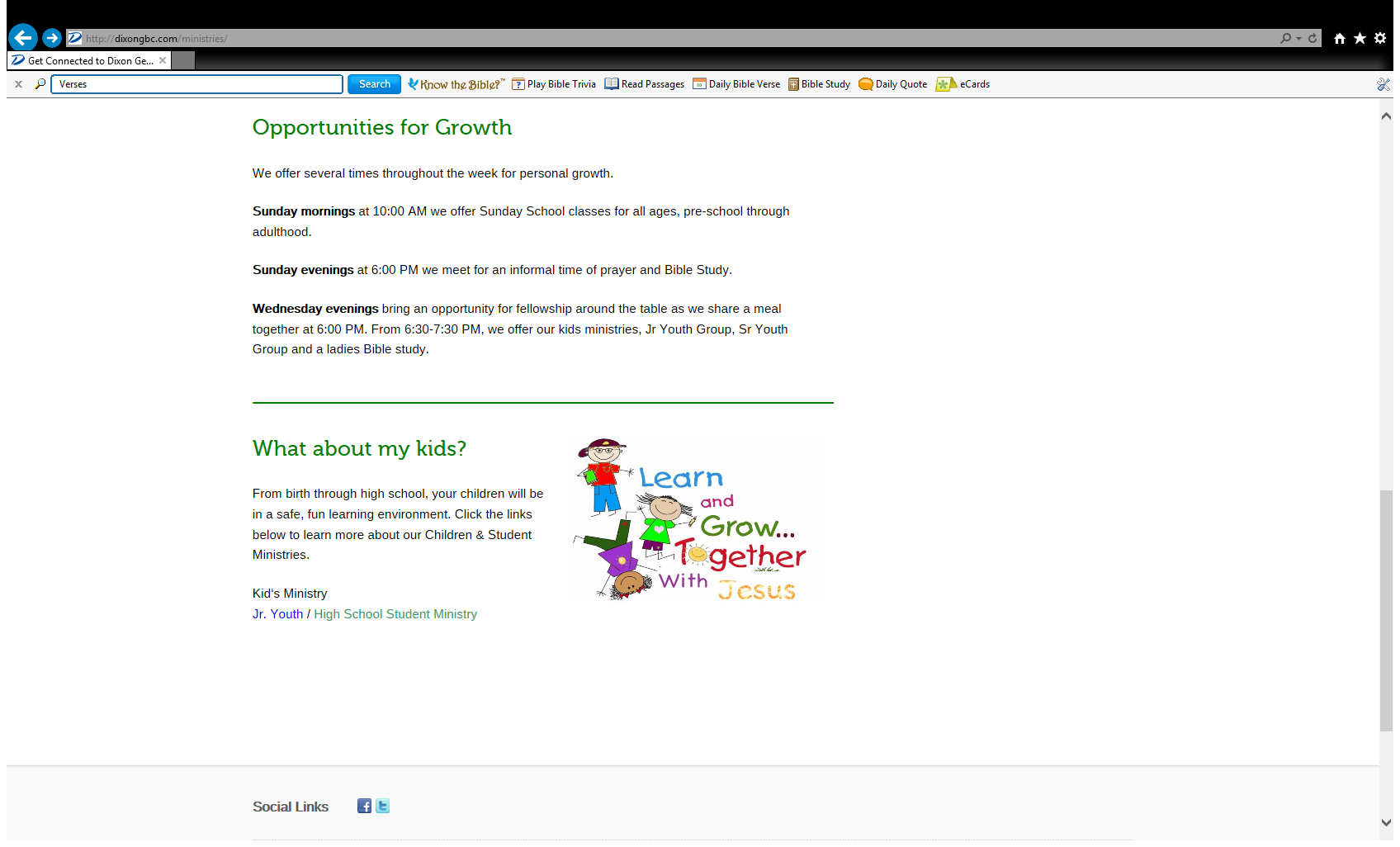 Welcome to Bible studyPlease answer the questions below and email it back to your Bible study teacher when you have finished.The email address will be printed at the bottom of this page. What is your name? ______________________________Which class are you in? Circle the class St Matthew   or  (b) St Mark  or    (c) St. Luke or   (d) St. John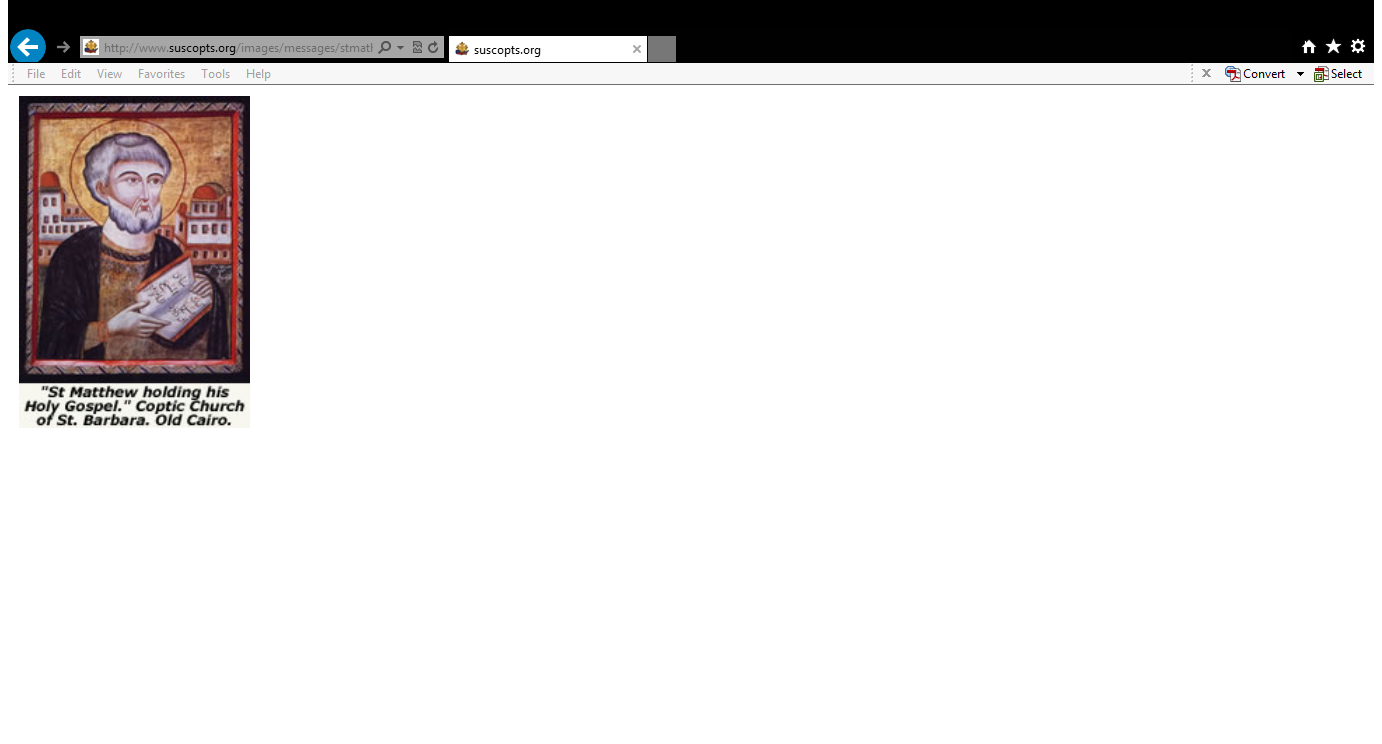 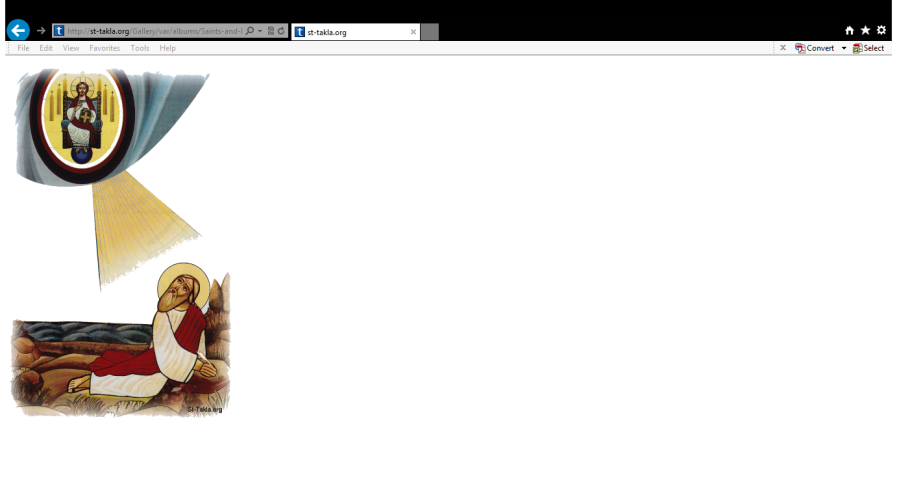 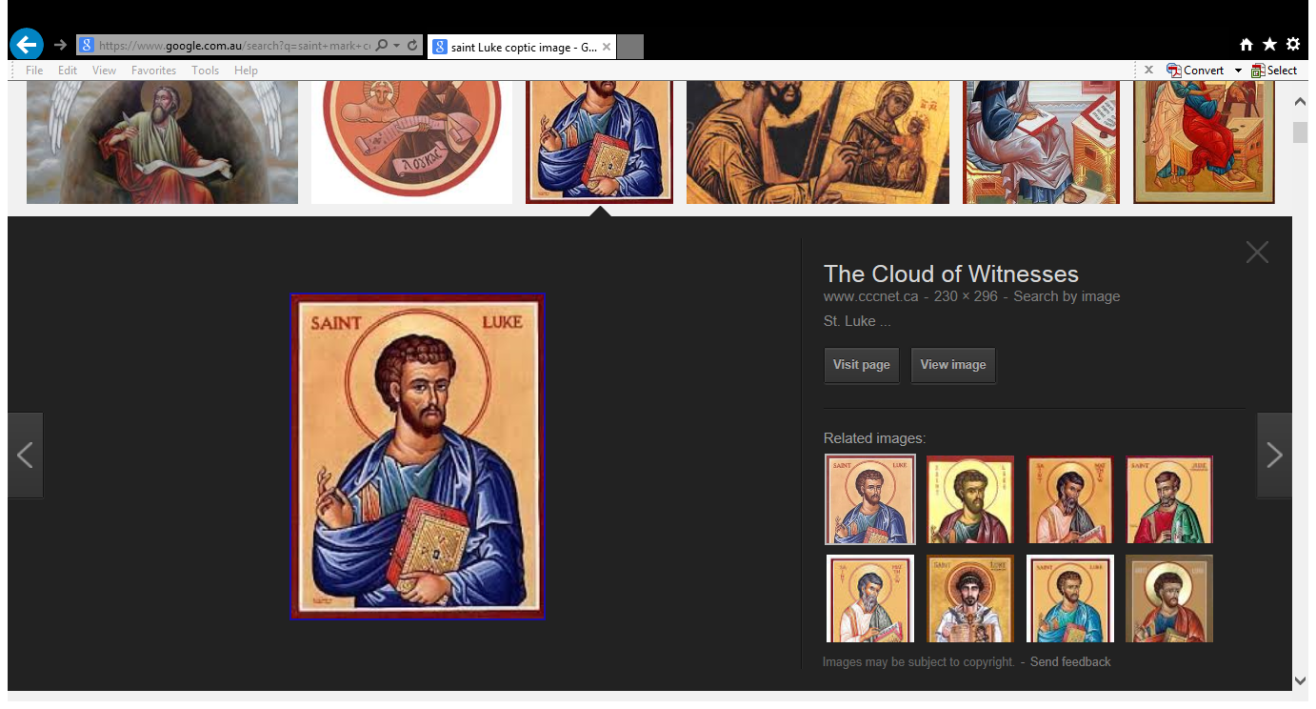 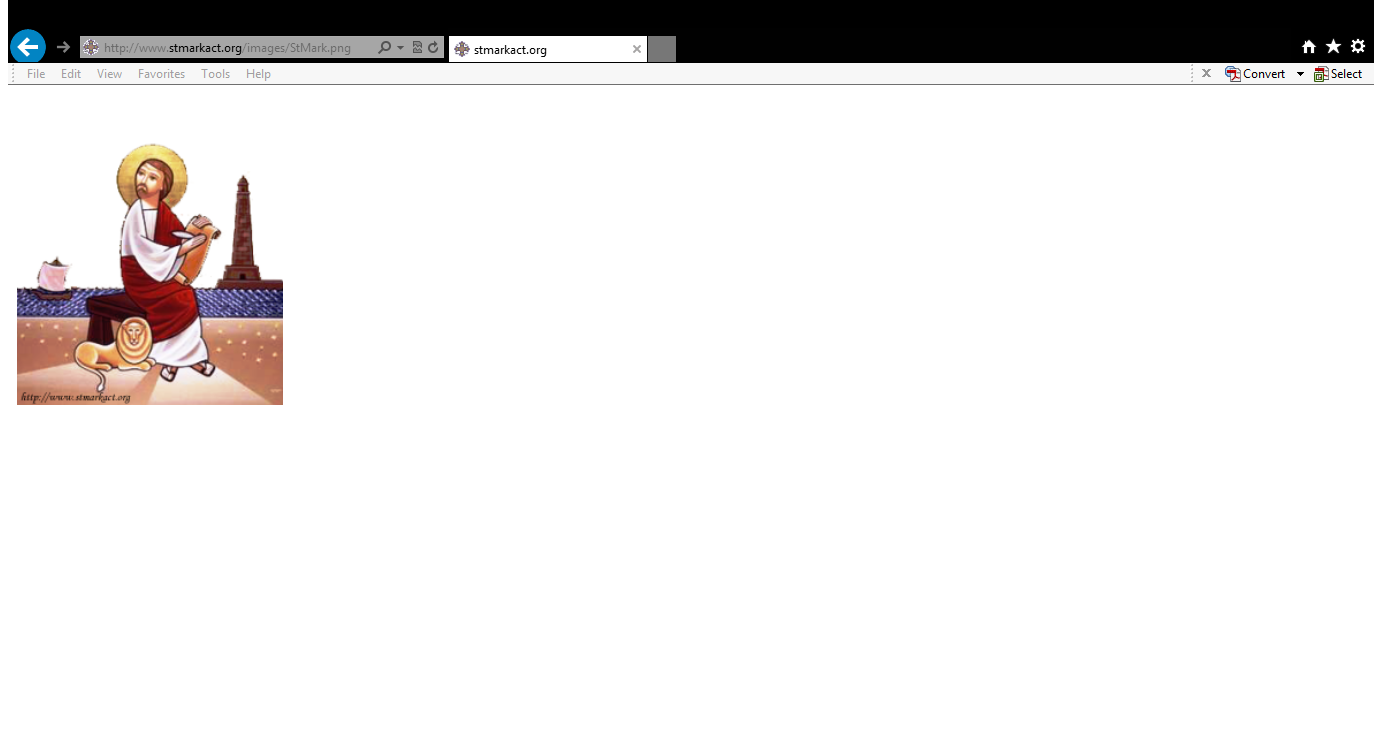 Look up the Bible reference  Psalm 27:4-5Identify the Chapter number______ verse number________Copy the verse in the space below.Is the book of Psalms in the Old or New Testament? ________How many Chapters are there in the Book of Psalms? ________Now email your answers to your teacher, choose ONE of the email addresses below.stmatthew5b1@gmail.com  Uncle Andrewor
stmark5b2@gmail.com  Uncle Bassemor
saintluke5g1@gmail.com Aunty Mernaor
stjohn5g2@gmail.com Aunty Angela